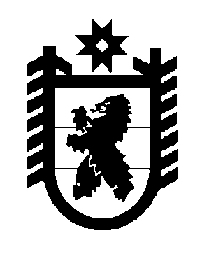 Российская Федерация Республика Карелия    ПРАВИТЕЛЬСТВО РЕСПУБЛИКИ КАРЕЛИЯПОСТАНОВЛЕНИЕот  8 августа 2017 года № 276-Пг. Петрозаводск О внесении изменения в Положение о Государственном комитете Республики Карелия по обеспечению жизнедеятельности и безопасности населения	Правительство Республики Карелия п о с т а н о в л я е т:	Внести в пункт 10 Положения о Государственном комитете Республики Карелия по обеспечению жизнедеятельности и безопасности населения, утвержденного постановлением Правительства Республики Карелия 
от 19 октября 2010 года № 222-П (Собрание законодательства Республики Карелия, 2010, № 10, ст. 1313; 2012, № 3, ст. 468; № 9, ст. 1638; № 11, ст. 2027; 2013, № 2, ст. 250; № 3, ст. 459; № 5, ст. 807; 2014, № 9, ст. 1619; № 11, ст. 2031; 2015, № 3, ст. 472; № 4, ст. 675; 2016, № 5, ст. 1039; № 9, ст. 1937), изменение, дополнив подпунктами 6.2 – 6.3 следующего содержания: 	«6.2) составляет протоколы об административных правонарушениях, предусмотренных статьями 2.171, 2.221 Закона Республики Карелия от 15 мая 2008 года № 1191-ЗРК «Об административных правонарушениях»;	6.3) устанавливает перечень должностных лиц, имеющих право составлять протоколы об административных правонарушениях в установленных сферах деятельности;».Временно исполняющий обязанности
Главы Республики Карелия                                                       А.О. Парфенчиков